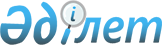 О проведении призыва граждан Республики Казахстан на срочную воинскую службу в 2010 году
					
			Утративший силу
			
			
		
					Постановление акимата города Сарани Карагандинской области от 29 апреля 2010 года N 96. Зарегистрировано Управлением юстиции города Сарани Карагандинской области 07 мая 2010 года N 8-7-106. Утратило силу в связи с истечением срока, на которое было принято постановление - (письмо акима города Сарани Карагандинской области от 21 апреля 2011 года № 5-2/748)      Сноска. Утратило силу в связи с истечением срока, на которое было принято постановление - (письмо акима города Сарани от 21.04.2011 № 5-2/748).

      На основании пунктов 3, 5 статьи 18, статьи 19, пункта 1 статьи 20, статей 21, 23, 27, 28, пунктов 2, 4 статьи 44 Закона Республики Казахстан от 8 июля 2005 года "О воинской обязанности и воинской службе", во исполнение пункта 3 Указа Президента Республики Казахстан от 29 марта 2010 года N 960 "Об увольнении в запас военнослужащих срочной воинской службы, выслуживших установленный срок воинской службы, и очередном призыве граждан Республики Казахстан на срочную воинскую службу в апреле - июне и октябре - декабре 2010 года", постановления Правительства Республики Казахстан от 15 апреля 2010 года N 313 "О реализации Указа Президента Республики Казахстан от 29 марта 2010 года N 960 "Об увольнении в запас военнослужащих срочной воинской службы, выслуживших установленный срок воинской службы, и очередном призыве граждан Республики Казахстан на срочную воинскую службу в апреле - июне и октябре - декабре 2010 года", постановления Правительства Республики Казахстан от 30 июня 2006 года N 623 "Об утверждении Правил организации и проведения призыва граждан на воинскую службу", в целях организованного и качественного проведения призыва на срочную воинскую службу граждан мужского пола 1992 года рождения, а также старших возрастов до 27 лет, не имеющих права на отсрочку или освобождение от призыва, планомерной и организованной отправки призывников в воинские части, руководствуясь статьями 31, 37 Закона Республики Казахстан от 23 января 2001 года "О местном государственном управлении и самоуправлении в Республике Казахстан", акимат города ПОСТАНОВЛЯЕТ:



      1. Организовать призывной участок в отделе по делам обороны города Сарань по адресу: город Сарань, улица Победы, дом 26.



      2. Образовать городскую призывную комиссию в составе:Председатель комиссии:      Абишев Кайрат             начальник отдела по делам

      Балташевич                обороны города Сарань (по

                                согласованию)Заместитель председателя комиссии:      Алиева Ольга              главный специалист

      Витальевна                государственного учреждения

                                "Отдел внутренней политики

                                города Сарани"Члены комиссии:      Шаяхметов Кайрат          заместитель начальника

      Ульгилиевич               отдела внутренних дел

                                города Сарани (по

                                согласованию)      Чен Владимир              врач - отоларинголог

      Герасимович               коммунального государственного

                                казенного предприятия

                                "Поликлиника города Сарани",

                                руководящий работой медицинского

                                персонала, председатель медицинской

                                комиссии      Локшина Галина            медицинская сестра

      Анатольевна               коммунального государственного

                                казенного предприятия "Поликлиника

                                города Сарани", секретарь      На случай болезни или других уважительных причин, отсутствия членов призывной комиссии предусмотреть резерв в составе:Председатель комиссии:      Кунанбаев Абай            заместитель начальника

      Каригулович               отдела по делам города Сарань

                                (по согласованию)Заместитель председателя комиссии:      Баймагамбетова Арайлым    главный специалист

      Омиржановна               государственного учреждения

                                "Отдел внутренней политики

                                города Сарани"Члены комиссии:      Горностаева Светлана      врач - терапевт коммунального

      Юрьевна                   государственного казенного

                                предприятия "Поликлиника города

                                Сарани"      Калиев Инибек             заместитель начальника

      Молдабаевич               отделения общественной безопасности

                                отдела внутренних дел города

                                Сарани (по согласованию)      Малюкова Наталья          медицинская сестра

      Петровна                  коммунального государственного

                                казенного предприятия "Поликлиника

                                города Сарани", секретарь

      3. Городской призывной комиссии утвердить график проведения весеннего и осеннего призыва граждан на срочную воинскую службу на 2010 год.



      4. Председателю городской призывной комиссии не допускать случаев заседания комиссии в неполном составе и обеспечить выполнение требований Закона Республики Казахстан "О воинской обязанности и воинской службе" по организации и проведению в установленные сроки призыва граждан на срочную воинскую службу.



      5. За членами призывной комиссии, медицинскими, техническими работниками на все время исполнения обязанностей по призыву сохраняется место работы, занимаемая должность и заработная плата.



      6. Начальнику отдела по делам обороны города Сарань (Абишев К.Б.) (по согласованию):

      1) провести вызов граждан на призывную комиссию в установленные сроки и обеспечить контроль явки призывников на призывной участок;

      2) сообщать в отдел внутренних дел города Сарани обо всех случаях неявки призывников на призывную комиссию без уважительных причин для их розыска;

      3) привлекать к ответственности, согласно действующему законодательству, лиц, умышленно уклоняющихся от призыва, а также препятствующих своевременной явки граждан на призывной участок;

      4) в порядке, установленном Законом Республики Казахстан от 21 июля 2007 года "О государственных закупках", в целях эффективного использования финансовых средств, выделенных из городского бюджета на проведение призывной кампании, в установленные сроки произвести государственные закупки услуг автомобильного транспорта для перевозки автотранспортом призывников во время проведения призывной кампании и их отправку в воинские части;

      5) в период проведения призывной кампании и проводимого медицинского освидетельствования призывников и граждан, поступающих в военные учебные заведения, обеспечить соблюдение на призывном участке и во всех врачебных кабинетах санитарно-эпидемиологических правил и норм, в целях предупреждения возникновения и распространения среди лиц, проходящих медицинское освидетельствование, возможных инфекционных и паразитарных заболеваний;

      6) к 1 июля и к 31 декабря 2010 года предоставить акиму города Сарани информацию о результатах проведенного призыва граждан мужского пола 1992 года рождения и старших возрастов до 27 лет, не имеющих права на отсрочку или освобождение от призыва на срочную воинскую службу.



      7. Начальнику Управления здравоохранения Карагандинской области (Абилкасимов Е.А.) (по согласованию):

      1) выделить в распоряжение призывной комиссии города Сарани необходимое количество врачей - специалистов, имеющих опыт работы по специальности: хирург, терапевт, невропатолог, психиатр, окулист, отоларинголог, дерматовенеролог, стоматолог, среднего медицинского персонала для проведения медицинского освидетельствования призывников. На случай болезни или других уважительных причин, отсутствия врачей-специалистов, предусмотреть резерв;

      2) в стационарных лечебных заведениях города иметь резерв коек для проведения дополнительного обследования состояния здоровья призывников по направлению призывной комиссии;

      3) обеспечить через лечебные учреждения города Сарани и поселка Актас проведение флюорографии грудной клетки, электрокардиограммы, проведение сдачи анализов всем призывникам в соответствии с планом и расчетами начальника отдела по делам обороны города Сарань;

      4) после проведения призыва граждан на срочную воинскую службу и предоставления начальником отдела по делам обороны города Сарань списков призывников, признанных при медицинском освидетельствовании временно негодными к воинской службе по состоянию здоровья, закрепить за лечебными учреждениями и обеспечить их лечение.



      8. Акиму поселка Актас, руководителям организаций образования и иных организаций и учреждений города, независимо от форм собственности:

      1) по требованию начальника отдела по делам обороны города Сарань отозвать всех призывников, находящихся в командировках, отпусках и организовать их оповещение, обеспечить своевременное прибытие призывников в отдел по делам обороны города Сарань для прохождения призывной комиссии;

      2) освободить от работы призывников на время призыва, стационарного медицинского обследования, а также сдачи амбулаторных анализов;

      3) по повесткам начальника отдела по делам обороны города Сарань произвести полный расчет с призывниками, призванными на срочную воинскую службу.



      9. Начальнику государственного учреждения "Отдел занятости и социальных программ города Сарани" (Тунгушбаева К.О.) на период проведения призыва по заявке начальника отдела по делам обороны города Сарань выделить 5 человек общественных работников, из числа безработных граждан, для выполнения технических работ.



      10. Начальнику отдела внутренних дел города Сарани (Рахимбергенов Е.Б.) (по согласованию):

      1) сообщить в семидневный срок начальнику отдела по делам обороны города Сарань о призывниках, в отношении которых ведется дознание или предварительное следствие;

      2) осуществлять розыск, задержание лиц, уклоняющихся от выполнения воинской обязанности и призыва;

      3) обеспечить охрану общественного порядка на призывном участке при отправке и убытии призывников в воинские части.



      11. Начальнику государственного учреждения "Отдел финансов города Сарани" (Малшибекова Р.Б.) обеспечить по документам отдела по делам обороны города Сарань своевременное финансирование призывной кампании согласно сводному плану финансирования на 2010 год.



      12. Признать утратившим силу постановление акимата города Сарани от 7 мая 2009 года N 124 "О проведении призыва граждан Республики Казахстан на срочную воинскую службу в 2009 году" (зарегистрировано в управлении юстиции города Сарани 28 мая 2009 года (N 8-7-85) и опубликовано в городской газете "Ваша газета" N 23 (486) от 5 июня 2009 года).



      13. Контроль за исполнением настоящего постановления возложить на заместителя акима города Сарани Блок М.Е.



      14. Настоящее постановление вступает в силу после государственной регистрации в управлении юстиции города Сарани и вводится в действие по истечении десяти календарных дней после дня его первого официального опубликования в средствах массовой информации.      Аким города Сарани                         Е. Жиенбеков      СОГЛАСОВАНО      Начальник Управления здравоохранения

      Карагандинской области

      Абилкасимов Е.А.

      27 апреля 2010 год      Начальник отдела по делам

      обороны города Сарань

      Абишев К.Б.

      27 апреля 2010 год      Начальник отдела внутренних

      дел города Сарани

      Рахимбергенов Е.Б.

      27 апреля 2010 год
					© 2012. РГП на ПХВ «Институт законодательства и правовой информации Республики Казахстан» Министерства юстиции Республики Казахстан
				